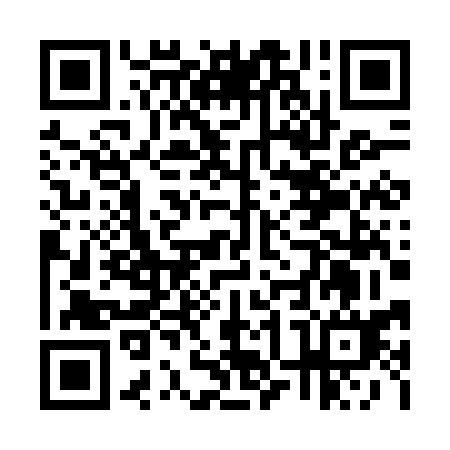 Prayer times for La Butte-a-Julie, Quebec, CanadaMon 1 Jul 2024 - Wed 31 Jul 2024High Latitude Method: Angle Based RulePrayer Calculation Method: Islamic Society of North AmericaAsar Calculation Method: HanafiPrayer times provided by https://www.salahtimes.comDateDayFajrSunriseDhuhrAsrMaghribIsha1Mon2:464:4712:456:128:4210:432Tue2:464:4712:456:128:4210:433Wed2:464:4812:456:128:4210:434Thu2:474:4912:456:128:4110:435Fri2:474:4912:456:128:4110:436Sat2:484:5012:456:128:4010:437Sun2:484:5112:466:118:4010:438Mon2:494:5212:466:118:3910:429Tue2:494:5312:466:118:3910:4210Wed2:504:5412:466:118:3810:4211Thu2:504:5512:466:108:3710:4212Fri2:514:5512:466:108:3710:4113Sat2:524:5612:466:108:3610:3914Sun2:544:5712:466:098:3510:3815Mon2:564:5812:476:098:3410:3616Tue2:585:0012:476:088:3310:3417Wed3:005:0112:476:088:3210:3318Thu3:025:0212:476:088:3110:3119Fri3:045:0312:476:078:3010:2920Sat3:065:0412:476:068:2910:2721Sun3:075:0512:476:068:2810:2522Mon3:095:0612:476:058:2710:2423Tue3:115:0712:476:058:2610:2224Wed3:135:0812:476:048:2510:2025Thu3:155:1012:476:038:2410:1826Fri3:175:1112:476:038:2310:1627Sat3:195:1212:476:028:2110:1328Sun3:225:1312:476:018:2010:1129Mon3:245:1512:476:008:1910:0930Tue3:265:1612:475:598:1710:0731Wed3:285:1712:475:598:1610:05